MINISTÈRE DE L’ÉDUCATION NATIONALESECRÉTARIAT GÉNÉRAL – DIRECTION GÉNÉRALE DES RESSOURCES HUMAINESCONCOURS DE RECRUTEMENT DES INSPECTEURS D’ACADÉMIE-INSPECTEURS PÉDAGOGIQUES RÉGIONAUXSession 2019DOSSIER DE RECONNAISSANCE DES ACQUISDE L’EXPÉRIENCE PROFESSIONNELLEdate limite d’envoi par voie postale obligatoirement en recommande simplele 12 novembre 2018 (le cachet de la poste faisant foi) à l’adresse suivante :Ministère de l’éducation nationaleDirection générale des ressources humainesBureau DGRH E1-3 – RAEP IA-IPR72 rue Regnault75 243 PARIS CEDEX 13Il vous est conseillé de consulter le guide à destination du candidat pour la constitution du dossier de RAEP, disponible à l’adresse suivante : www.education.gouv.fr/siac4Le dossier de RAEP sera conservé par l’administration et il ne vous sera adressé aucune photocopie. Il vous est donc conseillé d’en conserver une copie avant son envoi.Un accusé de réception vous sera envoyé par courriel le 3 décembre 2018 à l’adresse électronique renseignée lors de votre inscription au concours.Liste des spécialités ouvertes pour la session 2019Cochez votre spécialité d’inscription : Allemand Anglais Arts plastiques Biotechnologies génie biologique Économie et gestion Éducation physique et sportive Espagnol Établissements et vie scolaire Histoire-géographie Italien Lettres Mathématiques Physique chimie Sciences de la vie et de la terre STI option sciences industriellesCivilité :…………………….Nom de famille : ………………………Nom d’usage : …………………………..Prénom(s) : ……………………………..Date et lieu de naissance (département) : le …………………………….. à ……………… (…)Nationalité : ………………………..Adresse (n°, rue, avenue, etc.) : ………………………………….…………………………………………………………..………………………………………………………….Code postal : ………………………….. 	Ville : …………………….. domicile : ……………………..	 portable : ……………………..	 bureau : …………………Mél : …………………………………………..(Adresse électronique renseignée lors de votre inscription au concours)VOTRE SITUATION ACTUELLE :Administration : ……………………………………………………….Corps d’appartenance : ………………………………………………Discipline (pour les enseignants) : ……………………………………….Fonction exercée : ……………………………………………………..TABLEAU 1 : VOS ÉTUDES PROFESSIONNELLES ET/OU TECHNOLOGIQUES ET/OU UNIVERSITAIRESJoindre une copie de vos éventuelles certifications professionnelles (CAFIPEMF, CAPA-SH, etc.).VOTRE PARCOURS DE FORMATIONTABLEAU 2 : VOS AUTRES FORMATIONS (formation continue, stages, congés de formation, etc.)Sélectionnez les formations pertinentes au regard de votre parcours et du concours postulé. Indiquez systématiquement pour chacune d’entre elles la durée exacte de la formation suivie.Tableaux 3, 4, 4 bis et 5 : les acquis de l’expérience professionnelle d’un candidat doivent être entendus comme l’ensemble des compétences, des aptitudes professionnelles et des connaissances qu’il a acquis dans l’exercice d’une activité en tant que fonctionnaire (tableau 3), d’une activité autre, indemnisée ou bénévole (tableau 4), d’une activité salariée dans le secteur privé (tableau 4 bis). Le tableau 5 recense trois activités antérieures, sélectionnées par le candidat, pour leur lien direct avec le métier d’IA-IPR.TABLEAU 3 : RECENSEMENT DES SERVICES ET ACTIVITÉS ANTÉRIEURS EN TANT QUE FONCTIONNAIRE Présentez dans le tableau ci-dessous les emplois que vous avez occupés en tant que fonctionnaire, en commençant par l’expérience la plus récente.VOTRE EXPÉRIENCE AU REGARD DU PROFIL RECHERCHÉTABLEAU 4 : RECENSEMENT DES AUTRES ACTIVITÉS À PORTER À LA CONNAISSANCE DU JURY, Y COMPRIS BÉNÉVOLES Présentez toute activité en tant que personnel contractuel dans le secteur public, participation à des groupes de travail ou des instances représentatives, tutorat, activités associatives, séjours linguistiques, etc.* S = salarié ; B = bénévole ; I = Indépendant ; NT = non titulaire.VOTRE EXPÉRIENCE AU REGARD DU PROFIL RECHERCHÉTABLEAU 4 BIS : RECENSEMENT DE TOUTE ACTIVITÉ DANS LE SECTEUR PRIVÉ* S = salarié ; I = Indépendant ; NT = non titulaire.VOTRE EXPÉRIENCE AU REGARD DU PROFIL RECHERCHÉTABLEAU 5 : SÉLECTION DES ACTIVITÉS ANTÉRIEURES EN RAPPORT AVEC LE MÉTIER D’IA-IPR En se référant aux tableaux précédents, sélectionnez trois emplois ou fonctions maximum parmi ceux qui vous ont permis d’exercer des activités en relation directe avec le métier d’IA-IPR. Ajoutez ensuite toutes précisions sur le contenu de ces activités.RAPPORT D’ACTIVITÉS : PRÉSENTATION DES ACQUIS DE L’EXPÉRIENCE PROFESSIONNELLE AU REGARD DU PROFIL RECHERCHÉ(deux pages dactylographiées maximum – Arial 10)Vous devez joindre au présent dossier au maximum trois documents ou travaux que vous avez réalisés au cours de vos activités et qu’il vous paraît pertinent de porter à la connaissance du jury, au regard de l’expérience professionnelle recherchée (ne pas joindre de livres et de support multimédia, CD, DVD, etc.). Chaque document choisi sera accompagné d’une présentation justifiant ce choix.Document 1 : ………………………….Type de document : Nombre de page(s) du document choisi : Nature des missions et des compétences : Document 2 : ………………………….Type de document : Nombre de page(s) du document choisi : Nature des missions et des compétences : Document 3 : ………………………….Type de document : Nombre de page(s) du document choisi : Nature des missions et des compétences : ANNEXESJe soussigné(e) …………………………………………………souhaite me présenter au concours ……………………………Je déclare sur l’honneur : l’exactitude de toutes les informations figurant dans le présent dossier*, avoir pris connaissance du règlement concernant les fausses déclarations**.À ………………., le …./…./……		Signature obligatoire* Selon les dispositions de l’article 20 de la loi n° 84-16 du 11 janvier 1984 modifiée portant dispositions statutaires relatives à la fonction publique de l’État, la vérification des conditions requises pour concourir doit intervenir au plus tard à la date de la nomination.Il ressort de ces dispositions que :- la convocation des candidats aux épreuves ne préjuge pas de la recevabilité de leur demande d’inscription ;- lorsque le contrôle des pièces fournies montre que des candidats ne remplissent pas les conditions requises pour faire acte de candidature, ils ne peuvent ni figurer, ni être maintenus sur la liste d’admission, qu’ils aient été ou non de bonne foi.** En cas de fausses déclarations, le candidat est passible des sanctions pénales prévues par les articles 441-6 et 441-7 du code pénal.La loi n° 78-17 du 6 janvier 1978 relative à l’informatique, aux fichiers et aux libertés s’applique aux réponses faites sur ce formulaire. Elle garantit au candidat un droit d’accès et de rectification pour les données personnelles le concernant auprès de l’autorité.VOS DEUX DERNIÈRES APPRÉCIATIONS ET ÉVALUATIONSNom de famille : ……………………………….Nom d’usage : ………………………………….Prénom(s) : ………………………………………..Spécialité de l’inscription au concours d’IA-IPR : ………………………………………………Nombre total de pages de cette rubrique        (y compris cette page de garde)Joignez vos deux dernières appréciations et évaluations en les agrafant uniquement à cette page, après l’avoir complétée.Placez ensuite cette rubrique dans l’enveloppe avec votre dossier de RAEP, sans l’agrafer à celui-ci. ATTENTION : en aucun cas, vous ne devez joindre de lettres de recommandation et/ou d’avis de supérieurs hiérarchiques.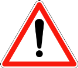 Civilité :…………………Nom de famille :………………………………..Nom d’usage :…………………………………..Prénom(s) : ……………………………………..Photo à agrafer(mentionner vos noms, prénom(s) et date de naissance au dos de la photo)Numéro d’inscription :……………………….Académie d’inscription (1)…………………………………………(1) Pour les candidats du SIEC, spécifiez l’académie d’origine : Paris, Créteil ou VersaillesIDENTIFICATION DU CANDIDATVOTRE PARCOURS DE FORMATIONAnnéeÉtablissementClasse / spécialitéDiplôme obtenuPériodeDuréeOrganisme de formationSpécialitéIntitulé de la formation etintitulé du titre éventuellement obtenuVOTRE EXPÉRIENCE AU REGARD DU PROFIL RECHERCHÉPériodeDuréeCorps / emploiDate de titularisationÉtablissement / autreFonction exercéeDurée totale au1er janvier 2019 :PériodeDuréeNom, activité et lieu de l’organismeActivité(emploi / fonction)Statut *PériodeDuréeNom, activité et lieu de l’organismeActivité(emploi / fonction)Statut *Emploi / fonctionPrincipales activités et/ou travaux réalisésCompétences acquises1 -2 -3 -DOCUMENTS OU TRAVAUX RÉALISÉS AU COURS DE VOTRE ACTIVITÉRÉCAPITULATIF DES DOCUMENTS À FOURNIRRubrique dossierDocuments à joindre à votre dossierPrécision(s)Nombre de documents fournis(à compléter)votre parcours de formationPhotocopie du diplôme le plus élevé.Limité à un document.votre expÉrience au regard du profil recherchÉPhotocopie de l’arrêté de titularisation dans l’un des corps ou cadres d’emplois requis pour se présenter au concours.À joindre obligatoirement.Limité à un document.votre parcours de formation / votre expÉrience au regard du profil recherchÉPhotocopie de certification professionnelle, d’attestation de formation, d’attestation de stage, d’attestation d’emploi, certificat de travail pour une expérience professionnelle qu’il vous paraît particulièrement important de présenter (si vous le souhaitez).Joindre une pièce justificative pour chaque formation, activité salariée, non salariée ou bénévole mentionnée significative.documents Épreuve d’admissionRubrique « Documents épreuve d’admission » complétée et agrafée à vos deux dernières appréciations et évaluations.Limité à deux documents.Selon votre corps d’appartenance, ces appréciations et évaluations peuvent être variées (exemple : rapport d’inspection, notice individuelle de notation administrative, compte-rendu d’entretien professionnel, compte-rendu du rendez-vous de carrière le cas échéant, etc.).DÉCLARATION SUR L’HONNEURRUBRIQUE « DOCUMENTS ÉPREUVE D’ADMISSION »